	                         ПРЕСС-РЕЛИЗ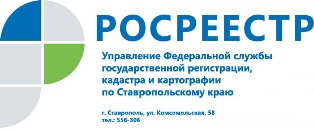 О подаче заявления в Росреестр о том, что сделки с принадлежащим владельцу имуществом могут производиться только при его личном участииСобственник или его законный представитель, в случае опасений за принадлежащие ему объекты недвижимости, может обратиться в один из офисов муниципального казенного учреждения «Многофункциональный центр предоставления государственных и муниципальных услуг», либо в любой отдел филиала ФГБУ «ФКП Росреестра» по Ставропольскому краю (в случае нахождения объекта недвижимости на территории другого субъекта РФ) с заявлением о невозможности государственной регистрации перехода, прекращения, ограничения права и обременения такого объекта недвижимости без его личного участия. Форма такого заявления, а также требования к ее заполнению установлены Приказом Минэкономразвития России от 08.12.2015 N 920. В Единый государственный реестр недвижимости (ЕГРН) в срок не более пяти рабочих дней со дня приема органом регистрации прав соответствующего заявления вносится запись о заявлении о невозможности регистрации в соответствии со статьей 36 Федерального закона от 13.07.2015 N 218-ФЗ «"О государственной регистрации недвижимости".Наличие указанной записи, содержащейся в ЕГРН, является основанием для возврата без рассмотрения заявления о невозможности регистрации, представленного иным лицом (не являющимся собственником объекта недвижимости, его законным представителем) на государственную регистрацию перехода, прекращения, ограничения права и обременения соответствующего объекта недвижимости. Запись в ЕГРН о заявлении о невозможности регистрации не препятствует осуществлению государственной регистрации перехода, прекращения, ограничения права и обременения объекта недвижимости, если основанием для государственной регистрации права является вступившее в законную силу решение суда, а также требование судебного пристава-исполнителя в случаях, предусмотренных Федеральным законом от 2 октября 2007 года N 229-ФЗ "Об исполнительном производстве", и иных случаях, установленных федеральными законами.Запись, содержащаяся в ЕГРН, о заявлении о невозможности регистрации погашается на основании:1) заявления собственника (его законного представителя) об отзыве ранее представленного заявления о невозможности регистрации;2)  решения государственного регистратора прав (без заявления собственника, его законного представителя) одновременно с осуществляемой при его личном участии государственной регистрацией перехода, прекращения права собственности указанного собственника;3)   вступившего в законную силу судебного акта.Услуга бессрочна и предоставляется бесплатно.Такая мера направлена на защиту прав собственников недвижимости. В частности, предоставление возможности запрета сделок с имуществом без личного участия ее собственника, направлено на снижение числа мошеннических операций с недвижимостью, заключаемых посредниками, которые действуют по доверенности.Об Управлении Росреестра по Ставропольскому краюУправление Федеральной службы государственной регистрации, кадастра и картографии по Ставропольскому краю является территориальным органом Федеральной службы государственной регистрации, кадастра и картографии, осуществляет функции по государственной регистрации прав на недвижимое имущество и сделок с ним, землеустройства, государственного мониторинга земель, геодезии, картографии, а также функции государственного геодезического надзора, государственного земельного контроля, надзора за деятельностью саморегулируемых организаций оценщиков, контроля (надзора) за деятельностью арбитражных управляющих, саморегулируемых организаций арбитражных управляющих на территории Ставропольского края. Исполняет обязанности руководителя Управления Росреестра по Ставропольскому краю Колесников Михаил Дмитриевич.Контакты для СМИПресс-службаУправления Федеральной службы 
государственной регистрации, кадастра и картографии по Ставропольскому краю (Управление Росреестра по СК) +7 8652 556 500 (доб. 1309, 1328, 1362)smi@stavreg.ruwww.stavreg.ru www.rosreestr.ru 355012, Ставропольский край, Ставрополь, ул. Комсомольская, д. 58